Ansøgningsblanket som ungarbejder / bogopsætter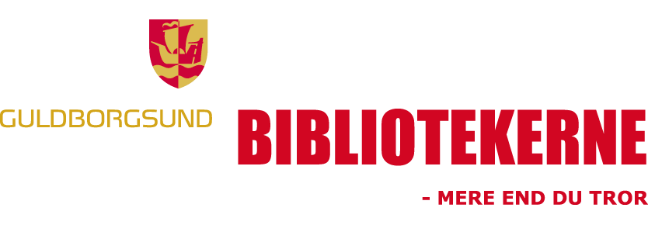 Navn:Adresse:Mobiltelefonnr.:Mailadresse:Skole og klassetrin:Dato:Ansøgning:Ansøgning:Ansøgning:Ansøgning:Evt. tidligere fritidsjobs:Evt. tidligere fritidsjobs:Evt. tidligere fritidsjobs:Evt. tidligere fritidsjobs:Fritidsinteresser: Fritidsinteresser: Fritidsinteresser: Fritidsinteresser: Andet du vil fortælle om dig selv: Andet du vil fortælle om dig selv: Andet du vil fortælle om dig selv: Andet du vil fortælle om dig selv: 